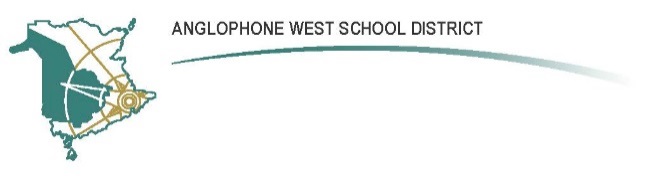 Gibson-Neill Memorial Elementary School67 Wyngate Drive, Fredericton, NB E3A 6G1Parent School Support Committee MinutesDate: Dec. 19th  	Time: 6:30pmLocation: Teacher’s LoungeCall to Order:Approval of the Agenda: Laura Oldford & Leah CarleApproval of the Minutes from Previous Meeting: Nancy Wilkins KeetchBusiness Arising from the Minutes:New Business:The draft letter to request expansion of the school was reviewed. The following suggestions were provided:Some teachers were asked to provide two water bottles because of the distance between the modular and the water fountain. Rodents in the modular classroomsWe would appreciate some time to sit down and discuss the challenges and how these can be remediedUpdating the distance from the bathrooms to the grade I classrooms. Lauren shared that a previous request for expansion was sent to the Minister of Education in August 2015 asking for consideration that Gibson-Neill Memorial Elementary School be a priority for the Major Capital Improvements list. Mike Walker provided letters that were previously sent to the DEC. Lauren to ask Mike if a response was ever received. Mrs. Norton-Graham shared that she has requested two more modulars for next year. The committee expressed concern that the school would loose their newly created parking lot.Lauren to update the draft letter and send to the committee. Correspondence:Closing Comments:Date of Next Meeting: January 16th, 2019 @ 6:30pmAdjournment:PSSC Members Present:Lauren Rogers - ChairRyan Gregg - Teacher Rep.Maryanne Bourgeois – Community Rep.Members:Mike MazerolleLaura OldfordNancy Wilkins KeetchLeah Carle
Jody PetersonPSSC Members Regrets:Shelly WoodSchool/DEC Representation Present:Sherry Norton Graham - Principal Heather Theriault – Vice PrincipalJulie Holt – Vice PrincipalSchool/DEC Representation Regrets:Jane Buckley - DEC